Publicado en Salinas del Rey, Colombia el 10/03/2023 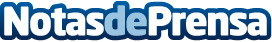 Salinas del Rey, la joya sudamericana que se consolida en el kitesurf mundialSalinas del Rey (Colombia) acogió por segundo año consecutivo el GKA Freestyle Kite World Cup 2023Datos de contacto:Alberto Masedo+34644170855Nota de prensa publicada en: https://www.notasdeprensa.es/salinas-del-rey-la-joya-sudamericana-que-se_1 Categorias: Internacional Entretenimiento Nautica Eventos Otros deportes http://www.notasdeprensa.es